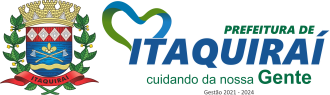 CARTA CONSULTAPESSOA JURÍDICAAo CONSELHO MUNICIPAL DE DESENVOLVIMENTO ECONÔMICO – CMDEItaquiraí – MSSenhor Presidente: Submetemos a apreciação desse Conselho a presente Carta Consulta, a qual contem os elementos básicos do empreendimento INDUSTRIAL, que pretendemos (  ) IMPLANTAR (  ) EXPANDIR no Município de Itaquiraí Estado de Mato Grosso do Sul sob amparo da Lei Municipal nº 336 de 12/07/2005.l IDENTIFICAÇÃO DA EMPRESARazão Social:Nome Fantasia:Ramo da Atividade:Inscrição do CNPJ:Inscrição Estadual:Registro na Junta Comercial:Data da Fundação: Forma Jurídica:Endereço Completo:Site:Pessoa para Contato:       11.1: Nome:       11.2: Fone:       11.3: e-mail:II- IDENTIFICAÇÃO DOS SÓCIOSNome:Endereço:CPF:RG:Grau de Escolaridade:Experiência Profissional:Quotas da Sociedade:III – OBJETIVO DO EMPREENDIMENTOMudança de Empresa ou Abertura de filial:Incentivos Pretendidos do Município para:Principais Produtos/Serviços a Serem Fabricados/Industrializados:Identificar Indústrias Similares no Estado (se existe e se atende à demanda regional):IV- ASPECTOS LEGAISDocumentação necessária:Registro em Órgão Competente:Impacto Ambiental:Enquadramento em Programa Oficial (se existe parcerias com governos de qualquer esfera, ou seja, Municipal, Estadual ou Federal):V- ASPECTOS ECONÔMICOSPrevisão de faturamento Anual:ANO I –   ANO II –  ANO III – ANO IV – ANO V -   Previsão de Recolhimento de Tributos para 5 (cinco) anos:ANO I –   ANO II –  ANO III – ANO IV – ANO V -   Fontes de Matéria Prima: Percentual:Empregos Diretos Gerados: Empregos Indiretos Gerados: Mercado a atingir: Vantagens Competitivas:Capital Social Atual: Capital Social Previsto: Valor dos Investimentos a serem realizados por:        11.1: Construções:        11.2: Máquinas e Equipamentos:        11.3: Móveis e Utensílios:        11.4: Capital de Giro: Fontes e Recursos (próprios e bancos, informar o banco e a fonte de recurso Ex: FCO, BNDES, PROGER, etc. E outros recursos próprios se estão disponíveis):VI – ASPECTOS SOCIAISFormação de Mão de Obra (existe a necessidade de treinamento esse treinamento é efetuado pela proponente ou necessita de parcerias):Estímulos a Outros segmentos da Economia: Programas Sociais Existentes ou Serão Implantados:VII – OUTRAS INFOMAÇÕES PERTINENTESEmpresa:_________________________________CNPJ: _________________Data: ___/___/___PREFEITURA DE ITAQUIRAÍ – ESTADO DE MATO GROSSO DO SULRua Campo Grande 1585, Fone 67 3476 3500 Centro – CEP 79965-000 – Itaquiraí-MS CNPJ 15.403.041/0001-04 - e-mail: itaquirai@itaquiraí.ms.gov.br / gabinete@itaquirai.ms.gov.br / comunicacao@itaquirai.ms.gov.br / desenvolvimento@itaquirai.ms.gov.brSite oficial:www.itaquirai.ms.gov.br / 